社　名有限会社寺平美術平版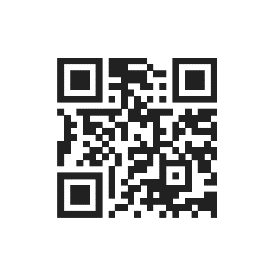 商品名５６７０(コロナゼロ)扇子Ｐ　Ｒポイント飛沫飛散防止型オンリーワン京扇子　　　　　　　　　　　　　　　　　　　京扇子の職人が仕上げた本格的な扇子が自分自身のデザインで楽しめます！！ＱＲコードを掲載してお店の宣伝に！お孫さんの写真を入れて贈り物にも喜ばれます！　　　　　　　　　　　　　　　　　　　　　　　　　　　　　　　飛沫飛散防止型オンリーワン京扇子　　　　　　　　　　　　　　　　　　　京扇子の職人が仕上げた本格的な扇子が自分自身のデザインで楽しめます！！ＱＲコードを掲載してお店の宣伝に！お孫さんの写真を入れて贈り物にも喜ばれます！　　　　　　　　　　　　　　　　　　　　　　　　　　　　　　　